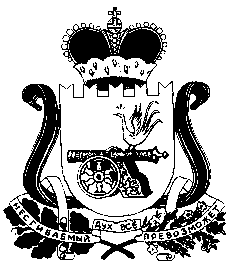 АДМИНИСТРАЦИЯ ПОНЯТОВСКОГО СЕЛЬСКОГО ПОСЕЛЕНИЯ ШУМЯЧСКОГО РАЙОНА СМОЛЕНСКОЙ ОБЛАСТИПОСТАНОВЛЕНИЕот 05 сентября  2013 года                                                                                   № 67ст. ПонятовкаВ соответствии с Порядком формирования резерва управленческих кадров Понятовского сельского поселения Шумячского района Смоленской области, утвержденном  постановлением Администрации Понятовского сельского поселения Шумячского района Смоленской области  от 18.07.2013г.№60, Администрация Понятовского сельского поселения Шумячского района Смоленской области  ПОСТАНОВЛЯЕТ:Утвердить прилагаемый резерв управленческих кадров Понятовского сельского поселения Шумячского района Смоленской области     Глава  Администрации Понятовского сельского поселенияШумячского района Смоленской области                                         Н.Б. БондареваУТВЕРЖДЕНПостановлением                   АдминистрацииПонятовского        сельского         поселенияШумячского  района Смоленской области                          от 05  сентября  2013 г   № 67РЕЗЕРВуправленческих кадров   Понятовского сельского поселенияШумячского района Смоленской областиОб утверждении резерва управленческих кадров Понятовского сельского поселения Шумячского района Смоленской области№, п/пНаименование должностиФамилия, имя, отчествоЧисло, месяц и годрожденияОбразование(наименование учебного заведения, дата окончания, квалификация), наличие ученой степени, званияЗамещаемая должность, место работыС какой даты замещает данную должность1Глава Администрации Понятовского сельского поселения Шумячского района Смоленской областиЧернов Виталий Владимирович02.04.1978Высшее (Московский Современный гуманитарный институт, 23.06.2002г., присуждена степень бакалавра юриспруденции по направлению «Юриспруденция»Ведущий юрисконсульт, дополнительный офис Смоленского регионального филиала Открытого акционерного общества «Российский Сельскохозяйственный Банк»С 01.12.2011г.